АлкогольКурениеНаркотикиПитаниеЗдоровое питаниеДиетыВитаминыМифы о питанииРецептыТаблица калорийности продуктовТаблица расхода калорийРежимы питанияДвижениеC чего начатьВместо спортзалаУпражненияДетиГрудные младенцыДошкольники и младшие классыПодросткиПрофилактикаОбраз жизниСердечно-сосудистые заболеванияДушевный комфортЗаболеванияДля справкиЦентры здоровьяНаркологические диспансерыУпражненияСервисыДневник движенияСоставить тренировкуДневник питанияПланируем менюГрафик весаМои рецептыМои продуктыОнлайн-конференцииКалькуляторыТестыОпросыСкачатьМакеты футболокПлакатыДневник здоровьяБаннерыДетские плакатыИнформационные листовкиБрошюрыВидеоКонец формыДвижение для иммунитета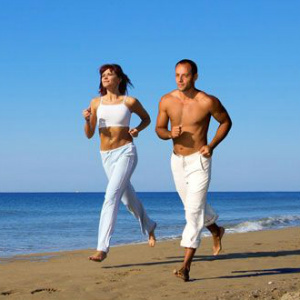 Физическая активность – один из самых простых и доступных способов поддержания здорового иммунитета. Ученые давно обнаружили связь между регулярными занятиями спортом и снижением количества заболеваний. Цифры говорят, что среднестатистический взрослый болеет простудными заболеваниями примерно два с половиной раза в год. Различные вирусы воздействуют на человеческий организм регулярно, но некоторые люди оказываются более стойкими.Как оказаться в их числе и не переборщить с физическими нагрузками?Нагрузки стимулируют…Можно заметить, что люди, которые начали регулярно заниматься бегом, перестают часто болеть. Исследователи говорят, что всего пять занятий обычной физкультурой в неделю снижают вероятность подцепить простуду на 43–46 процентов.Мужчины, внимание!Чтобы мужчине остаться мужчиной на долгие годы, у специалистов есть только одна рекомендация – больше движения. Узнайте, как и сколько надо двигаться современному мужчине.Ученые предполагают, что регулярная умеренная физическая активность стимулирует работу иммунной системы, побуждая ее увеличивать производство макрофагов. Эти клетки атакуют попавшие в организм вирусы и бактерии.…ускоряют…Результаты последних исследований показывают, что занятия спортом позволяют иммунной системе «разогнаться» в прямом смысле этого слова.Во время физических нагрузок увеличивается скорость циркулирующей крови. Следовательно, иммунные клетки быстрее попадают во все ткани и органы. Это значит, что они быстрее реагируют на возбудителей болезней. Ученые также заметили, что через несколько часов после всплеска физической активности качество работы иммунной системы снижается до обычных значений. Это говорит о том, что для оздоравливающих тренировок важна регулярность.… очищаютСогласно другой теории, физическая нагрузка позволяет удалять из организма вредоносные микроорганизмы чисто механически. Это происходит за счет того, что дыхание во время тренировки становится глубже и быстрее. Таким образом, из дыхательных путей, которые считаются основными «воротами» для инфекции, гораздо интенсивнее удаляются вирусы и бактерии.Кроме того, ученые предполагают, что в борьбе с инфекционными агентами помогает повышение температуры тела, которое происходит во время тренировок.Знайте меруПри этом специалисты отмечают, что чрезмерные физические нагрузки снижают иммунитет. Так, например, интенсивная тренировка продолжительностью более полутора часов делает человека более восприимчивым к заболеваниям еще в течение трех дней. Ученые считают, что серьезные нагрузки снижают функции иммунной системы и повышают риск заболеть в три-шесть раз.Исследования показывают, что во время чрезмерных нагрузок организм вырабатывает гормоны стресса – кортизол и адреналин, которые не только подавляют работу иммунной системы, но и повышают артериальное давление и уровень холестерина в крови. Такой эффект ученые обнаруживали у спортсменов после марафона.Не забывайте восстанавливатьсяЕсли вы тренируетесь в интенсивном режиме, позаботьтесь о достаточном периоде отдыха после, чтобы иммунная система успевала восстановиться вместе с мышцами. Особенно это важно в зимний период, опасный эпидемиями гриппа и ОРВИ.При первых признаках перетренированности: постоянная усталость, повышение частоты сердечных сокращений в состоянии покоя, боли в мышцах – снизьте интенсивность тренировок.Спорт с простудой не дружитКак новички, так и более опытные любители спорта нередко игнорируют легкие симптомы простуды и продолжают заниматься, даже если подступает кашель и заложен нос. Не забывайте, что даже обычный насморк нагружает иммунную систему. Следовательно, серьезные физические нагрузи в период борьбы с инфекцией становятся дополнительным стрессом, затягивающим выздоровление.Тем не менее, ученые говорят: если высокая температура и признаки серьезного поражения дыхательной системы не наблюдаются, легкая нагрузка в виде прогулки пойдет на пользу иммунитету. А вот от посещения спортивного зала в такие дни лучше отказаться: вы можете заразить окружающих и разболеться сами.